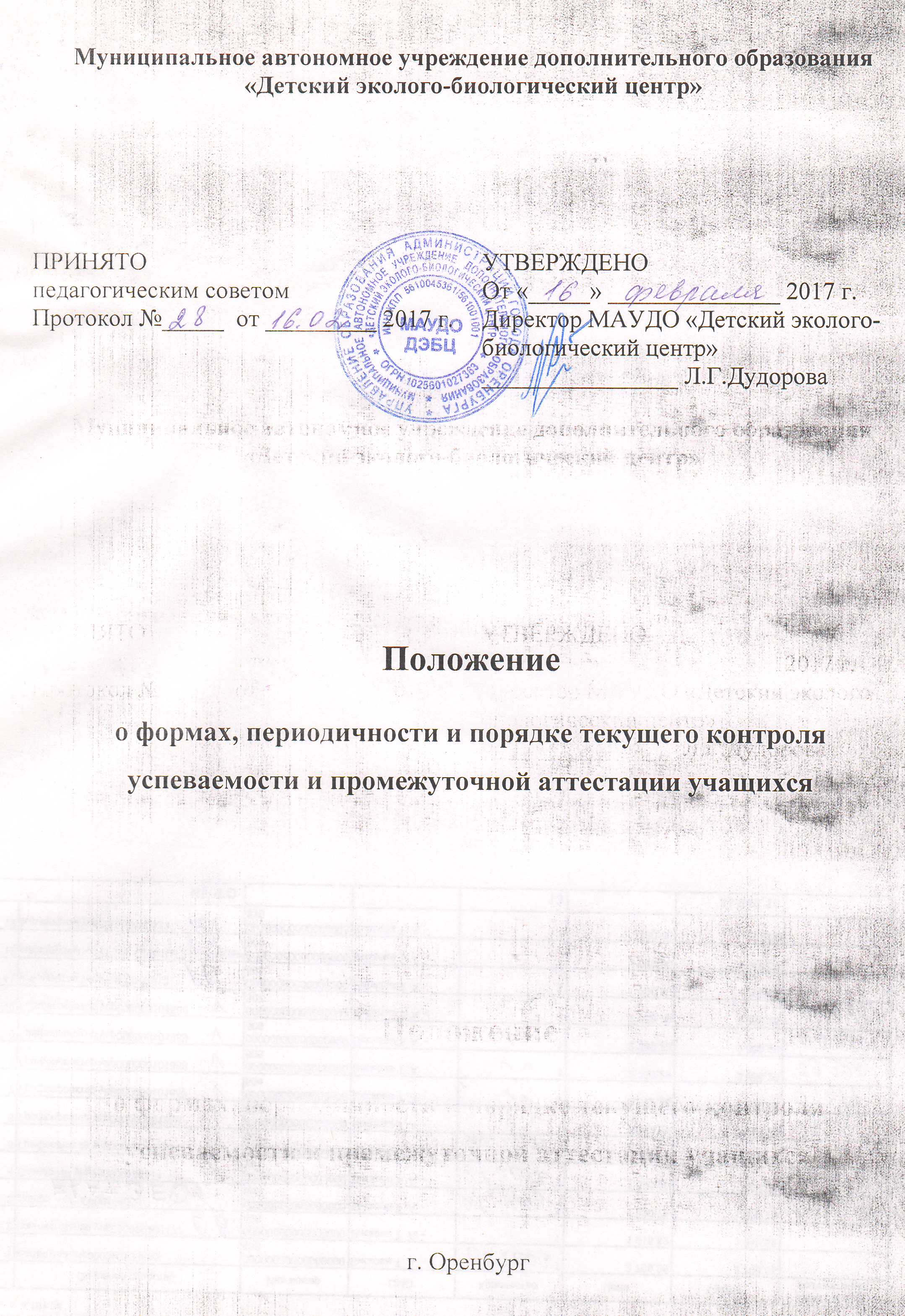 1. Общие положения1.1. Настоящее Положение «О формах, периодичности и порядке текущего контроля успеваемости и промежуточной аттестации учащихся» муниципального автономного учреждения дополнительного образования «Детский эколого-биологический центр»  (далее - Учреждение) разработано на основе Федерального Закона «Об образовании  в Российской Федерации».1.2. Данное положение устанавливает порядок и формы проведения аттестации обучающихся в соответствии с требованиями дополнительных общеобразовательных общеразвивающих программ к оценке их знаний, умений и навыков.1.3. Аттестация строится на принципах научности, учета индивидуальных и возрастных особенностей обучающихся в соответствии со спецификой деятельности детских творческих объединений и периода обучения, необходимости, обязательности и открытости её проведения.2. Цель и задачи промежуточной и итоговой аттестации.2.1. Целью аттестации является отслеживание результатов освоения дополнительной общеобразовательной общеразвивающей программы, а также выявления уровня знаний, умений и навыков по результатам изучаемых дисциплин.2.2. Задачи аттестации:- определить уровень теоретической подготовки обучающихся в конкретной образовательной области;- выявить степень сформированности практических умений и навыков обучающихся в выбранном ими виде деятельности;- анализ полноты реализации дополнительной образовательной программы  детского творческого объединения.3. Формы аттестацииФормы проведения аттестации определяется самим педагогом в его дополнительной общеобразовательной общеразвивающей программе таким образом, чтобы они соответствовали ожидаемым результатам.В зависимости от предмета изучения формы проведения аттестации могут быть следующими:- учебно-исследовательские конференции;            - защита проектов;- проведение викторин, творческих конкурсов;- выполнение творческих заданий;- открытые занятия;- диагностические исследования (тестирование, анкетирование);- публикации статей в газетах и журналах;- итоговые занятия в виде выставки, конференции, круглого стола;- итоговые занятия в форме игры для дошкольного и младшего школьного возраста;- участие в олимпиадах, конференциях, выставках, конкурсах, концертах, фестивалях, акциях, соревнованиях различного уровня.4. Критерии аттестации.Критерии оценки уровня теоретической подготовки обучающихся: соответствие уровня теоретических знаний программным требованиям, широта кругозора, свобода восприятия теоретической информации, развитость практических навыков работы со  специальной литературой, осмысленность и свобода использования специальной терминологии.Критерии оценки уровня практической подготовки обучающихся: соответствие уровня развития практических умений и навыков программным требованиям, свобода владения специальным оборудованием и оснащением, качество выполнения практического задания,  технологичность практической деятельности.Критерии оценки уровня развития и воспитанности: культура организации практической деятельности, культура поведения, творческое отношение к выполнению практического задания, аккуратность и ответственность при работе, развитость специальных способностей. 